بسمه تعالی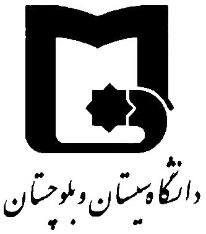 دانشکده علوم پایه پايان نامه کارشناسي ارشد در رشته شیمی فیزیکعنوان: بررسی تاثیر ساپورتهای دوتایی بر عملکرد کاتالیزوری کاتالیزورهای آهن در هیدروژناسیون CO 
اساتيد راهنما: دكتر علی اکبر میرزائی دكتر علیرضا نوروزی تحقيق: فاطمه سلطانی زمانمکان تاریخ12سالن سمعی بصری دانشکده علوم پایه13/11/1400